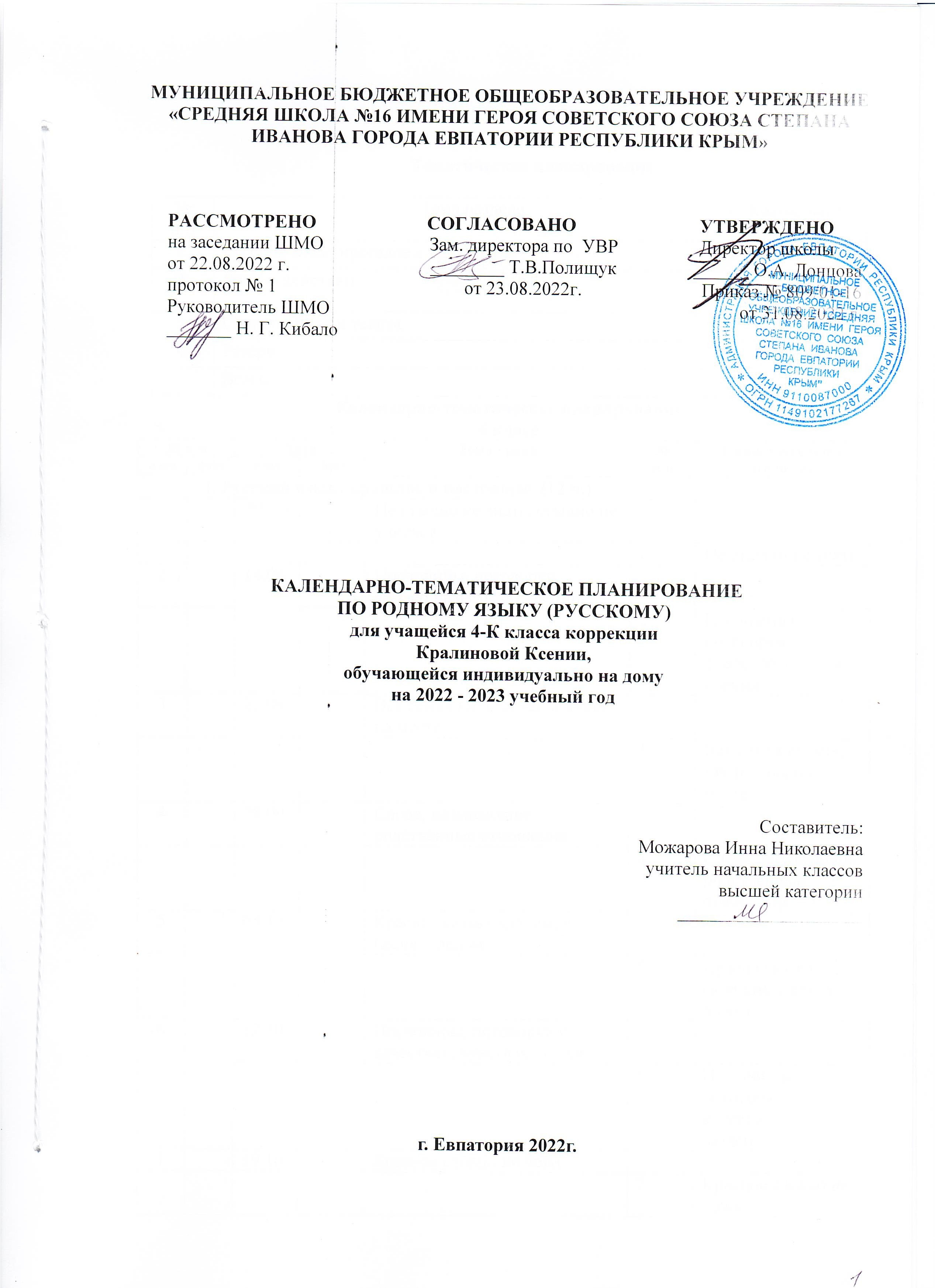 МУНИЦИПАЛЬНОЕ БЮДЖЕТНОЕ ОБЩЕОБРАЗОВАТЕЛЬНОЕ УЧРЕЖДЕНИЕ «СРЕДНЯЯ ШКОЛА №16 ИМЕНИ ГЕРОЯ СОВЕТСКОГО СОЮЗА СТЕПАНА ИВАНОВА ГОРОДА ЕВПАТОРИИ РЕСПУБЛИКИ КРЫМ» КАЛЕНДАРНО-ТЕМАТИЧЕСКОЕ ПЛАНИРОВАНИЕПО РОДНОМУ ЯЗЫКУ (РУССКОМУ)для учащейся 4-К класса коррекцииКралиновой Ксении,обучающейся индивидуально на домуна 2022 - 2023 учебный годСоставитель:Можарова Инна Николаевнаучитель начальных классоввысшей категории____________________г. Евпатория 2022г.           Тематическое планированиеКалендарно-тематическое планирование4 классРАССМОТРЕНО          	                         на заседании ШМО                         от 22.08.2022 г.протокол № 1                               Руководитель ШМО                                                                   _______ Н. Г. Кибало       СОГЛАСОВАНОЗам. директора по  УВР     ________ Т.В.Полищук                                                   от 23.08.2022г.УТВЕРЖДЕНОДиректор школы______ О.А. ДонцоваПриказ № 809/01-16                 от 31.08.2022 г.№ п/пТема разделаКол-во часов1.Русский язык: прошлое и настоящее.12 ч2.Язык в действии.6 ч3.Секреты речи и текста.12 ч4.Резерв.4чВсего34 ч№ п/п№ п/пДатаДатаТема урока№п/пСамостоятельноеизучениепланфактпланфактТема урока№п/пСамостоятельноеизучение1. Русский язык: прошлое и настоящее. (12 ч.)1. Русский язык: прошлое и настоящее. (12 ч.)1. Русский язык: прошлое и настоящее. (12 ч.)1. Русский язык: прошлое и настоящее. (12 ч.)1. Русский язык: прошлое и настоящее. (12 ч.)107.09Не стыдно не знать, стыдно не учиться.1Не стыдно не знать.214.04Пословицы, поговорки, фразеологизмы об учении.2Пословицы, поговорки, фразеологизмы об учении.321.09Вся семья вместе, так и душа на месте.3Вся семья вместе, так и душа на месте.428.09Слова, называющие родственные отношения.4Слова, называющие родственные отношения.505.10Красна сказка складом, а песня – ладом.5Красна сказка складом, а песня – ладом.612.10Пословицы, поговорки о качествах, чувствах людей.6Пословицы, поговорки о качествах, чувствах людей.719.10Красное словцо не ложь.7Красное словцо не ложь.826.10Пословицы, поговорки и фразеологизмы из языков народов России и мира.8Пословицы, поговорки и фразеологизмы из языков народов России и мира.909.11Язык языку весть подает. Этимология. Этимологический словарь.9 Этимология. Этимологический словарь.1016.11Заимствованные слова. Словарь иностранных слов.10Заимствованные слова.1123.11Сведения из истории языка и культуры.11Сведения из истории языка и культуры.1230.11Сведения из истории языка.12Повторение и закрепление изученного материала.Язык в действии.(6ч.)Язык в действии.(6ч.)Язык в действии.(6ч.)Язык в действии.(6ч.)Язык в действии.(6ч.)1307.12Трудно ли образовывать формы глагола?13Трудно ли образовывать формы глагола?1414.12Трудно ли образовывать формы глагола? Рубрика «Важная информация».14Трудно ли образовывать формы глагола? Рубрика «Важная информация».1521.12Можно ли об одном и том же сказать по-разному?15Можно ли об одном и том же сказать по-разному?1628.12Как правильно произносить слова. Синонимические замены.16Как правильно произносить слова. Синонимические замены.1711.01Как и когда появились знаки препинания?17Как и когда появились знаки препинания?1818.01История возникновения и функции знаков препинания.18История возникновения и функции знаков препинанияСекреты речи и текста. (12 ч.)Секреты речи и текста. (12 ч.)Секреты речи и текста. (12 ч.)Секреты речи и текста. (12 ч.)Секреты речи и текста. (12 ч.)1925.01Задаем вопросы в диалоге.19Задаем вопросы в диалоге.2001.02Задаем вопросы в диалоге. Рубрика «Важная информация».20Задаем вопросы в диалоге. Рубрика «Важная информация».2108.02Учимся передавать в заголовке тему или основную мысль текста.21Учимся передавать в заголовке тему или основную мысль текста.2215.02Учимся передавать в заголовке тему или основную мысль текста. Подбор заголовков к текстам.22Учимся передавать в заголовке тему или основную мысль текста. Подбор заголовков к текстам.2322.02Учимся передавать в заголовке тему или основную мысль текста. Закрепление.23Учимся передавать в заголовке тему или основную мысль текста. Закрепление.2401.03Учимся составлять план текста.24Учимся составлять план текста.2515.03Учимся составлять план текста. Виды плана.25Учимся составлять план текста. Виды плана.2629.03Учимся составлять план текста. Закрепление.26Учимся составлять план текста. Закрепление.2705.04Учимся пересказывать текст.27Учимся пересказывать текст.2812.04Учимся пересказывать текст. Пересказ текста с изменением лица.28Учимся пересказывать текст. Пересказ текста с изменением лица.2919.04Учимся оценивать и редактировать тексты.29Учимся оценивать и редактировать тексты.3026.04Учимся оценивать и редактировать тексты. Использование языковых средств в разных типах текста. 30Учимся оценивать и редактировать тексты. Использование языковых средств в разных типах текста. 4.Резерв(4ч.)4.Резерв(4ч.)4.Резерв(4ч.)4.Резерв(4ч.)4.Резерв(4ч.)3103.05Учимся оценивать и редактировать тексты. Составление текстов разных жанров.31Учимся оценивать и редактировать тексты. Составление текстов разных жанров.3210.05Проект «Пишем разные тексты об одном и том же».32Проект «Пишем разные тексты об одном и том же».3317.05Представление результатов выполнения проектного задания «Пишем разные тексты об одном и том же».33Представление результатов выполнения проектного задания «Пишем разные тексты об одном и том же».3424.05Обобщающий урок. Игра «Путешествие по галактике «Родной язык»».34Обобщающий урок. Игра «Путешествие по галактике «Родной язык»».